Wat vindt u van de schoolstraat aan de basisschool Sint-Lutgardis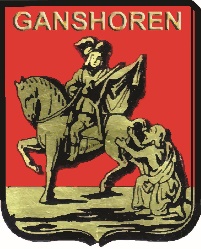 Vragenlijst voor buurtbewoners van de school.Zoals u weet, test de gemeente Ganshoren en de basisschool Sint-Lutgardis momenteel een schoolstraat uit: auto’s en brommers mogen de straat niet inrijden tussen 08.20u et 08.50u en tussen 15.15u en 15.45u. Het proefproject loopt bijna af.  De gemeent Ganshoren en de basisschool Sint-Lutgardis willen uw mening over de schoolstraat kennen.  Vult u even deze vragenlijst in? Het duurt maar 2 minuten!
De enquête wordt afgesloten op 27 september 2019.U kan de enquête digitaal downloaden via https://www.ganshoren.be/nl/mobiliteit/ U kan de vragenlijst ook op papier invullen. 
U mag ze afgeven op het secretariaat van het gemeentehuis, Keizer Karellaan 140 of op het gemeentelijk kinderdagverblijf, Opvoedingsstraat 36.U bent en buurtbewoner van de basisschool Sint-Lutgardis. In welke straat woont u ? RivierendreefCharles MoensstraatLouis de Brouckèrelaan Henri Meuwisstraat OpvoedingsstraatAndere straat : …Vindt u dat het sinds de start van de schoolstraat veiliger is in de omgeving van de schoolpoort?helemaal akkoord akkoordneutraalniet akkoordhelemaal niet akkoordVindt u dat het verkeer sinds de start van de schoolstraat vlotter verloopt in de omgeving van de schoolpoort?helemaal akkoordakkoordneutraalniet akkoordhelemaal niet akkoordVindt u dat het sinds de start van de schoolstraat aangenamer is in de omgeving van de schoolpoort?helemaal akkoord akkoordneutraalniet akkoordhelemaal niet akkoordOndervindt u hinder tijdens de afsluituren?ik ondervind geen hinder van de schoolstraatik ondervind wel hinder van de schoolstraat:garage of inrit geblokkeerdhinderlijke manoeuvres: waar precies? …………………………………………………………overlast zoals zwerfvuil, lawaaihinder (meer dan voordien)andere hinder: ……………………………………………………………………………………………….Wilt u meewerken aan de schoolstraat als het project wordt verdergezet? Bijvoorbeeld door de hekken te verplaatsen voor en na de schoolspits of toezicht te houden bij de afsluiting?neen, liever niet	ja, mijn contactgegevens zijn:Naam: ………………………………………………….…………………………….E-mailadres:………………………………………………………………………..Telefoonnummer: ………………………………………………………………………
(deze informatie wordt enkel gebruikt voor de schoolstraat)Hebt u suggesties om de schoolomgeving nog veiliger te maken of heb je bemerkingen over dit project?Hartelijk bedankt voor uw medewerking!
Afhankelijk van de beoordeling (door ouders, personeel, leerlingen, buurtbewoners, directie en gemeente) wordt beslist of de schoolstraat al dan niet definitief wordt. U krijgt daarover meer informatie in november 2019.………………………………………………………………………………………………………………………………………...……………………………………………………………………………………………………………………………………………………………………………………………………………………………………………………………………………………………………………………………………………………………………………………………………………………………………………………………………………………………………………………………………………………………………………………………………………………………………………………………………………………………………………………